Dzień dobry! Zapraszam w poniedziałek, 22.06.2020r.Zaczniemy od rytmicznej rozgrzewki w podskokachhttps://www.youtube.com/watch?v=Zg7pCZOtMXo     Zabawa „Wakacje to…’. Dzieci podają określenia kojarzące się z wakacjami, rodzic zapisuje.Zapoznajmy dzieci z wierszem Danuty Gellnerowej „Z wizytą u babci”.Pojedziemy, pojedziemy do babci.A gdzie mieszka babcia?A na wsi.Pod zielonym lasem,przy zielonej drodze,tam, gdzie stoi na przystankusłup na jednej nodze.Pojedziemy pekaesemgładką drogą szybko,pola, łąki i strumykimigną nam za szybką.Już przed domem pobielonymstoi nasza babcia,w miękkiej chustce na ramionachi wygodnych kapciach.„Chodźcie szybko,odpocznijcie,bo podróż daleka…Zaraz wam przyniosę w dzbankuświeżutkiego mleka”.Zapachniało świeżym mlekiem.Już jesteśmy na wsi.Nigdzie nam nie będzie lepiejniż u naszej babci.Wyjaśnijmy dzieciom niezrozumiałe słowa i zwroty, zwróćmy uwagę na walory wypoczynkowe i zdrowotne wsi.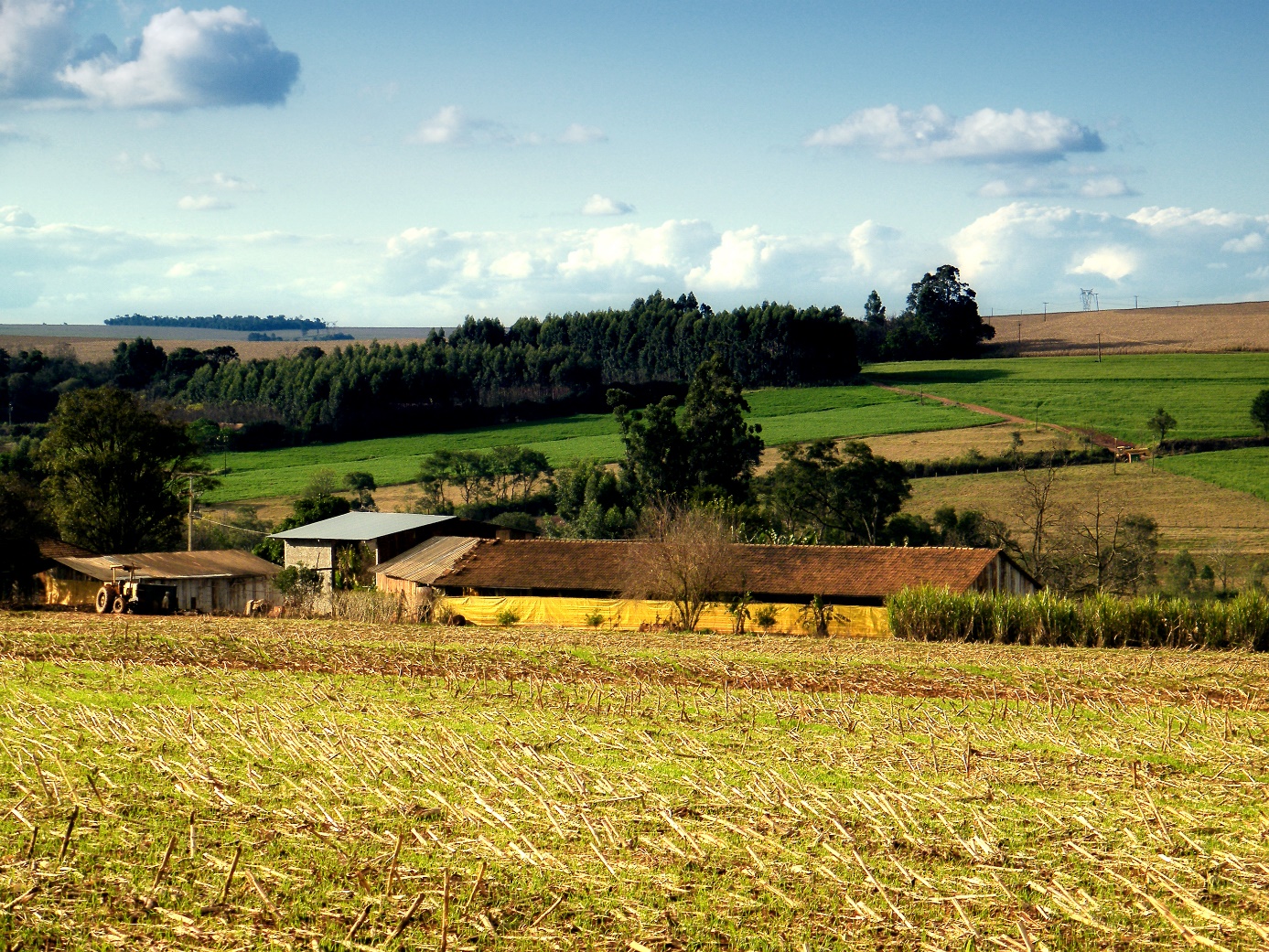 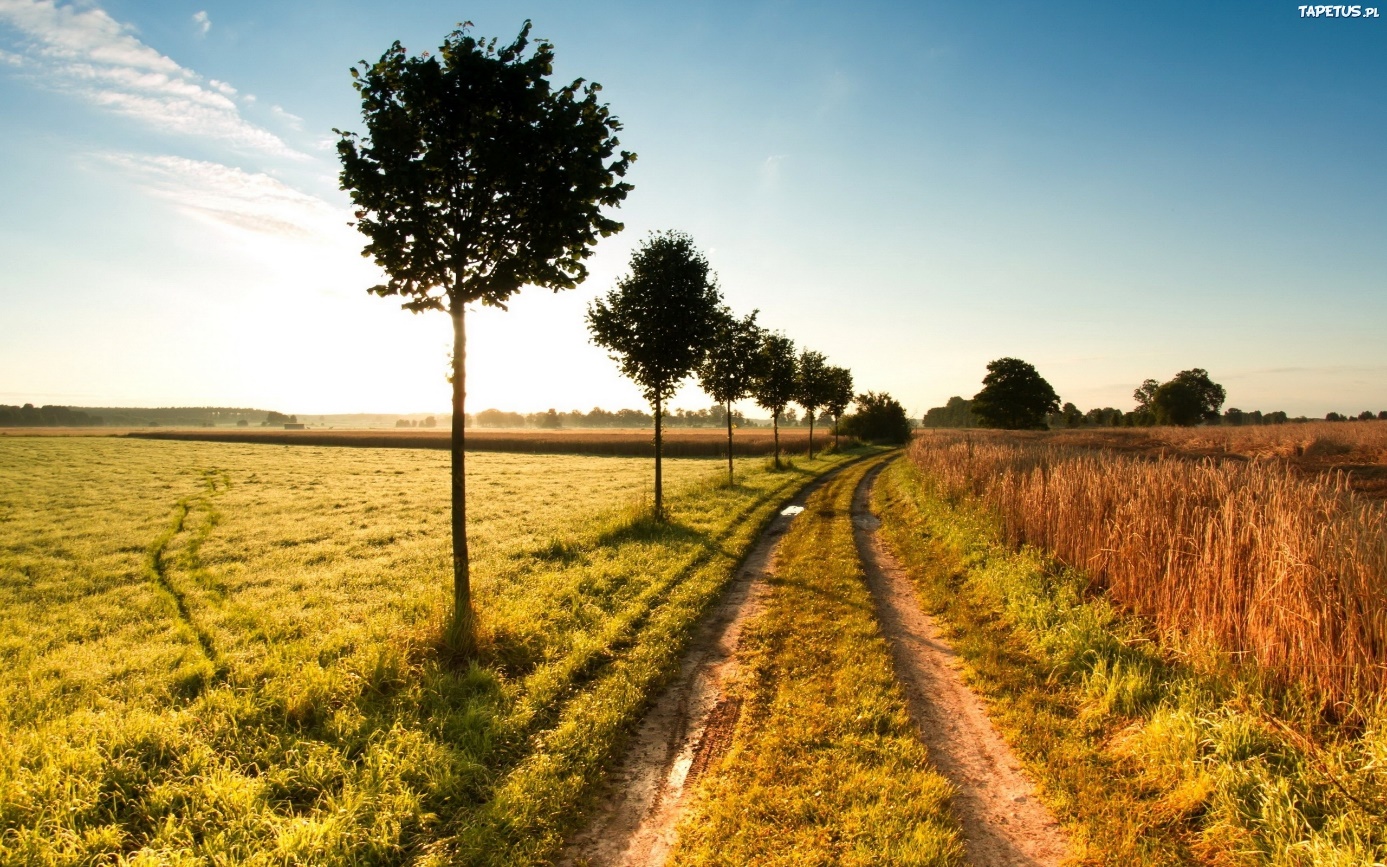 https://www.bing.com/images/search?q=obrazek+wsi&FORM=HDRSC2Zapraszam do zabawy pantomimicznej „Odgadnij, co będę robił w czasie wakacji’. Na zmianę z dziećmi naśladujemy czynności, które można wykonywać podczas letniego wypoczynku, odgadujemy co to za czynność (pływamy, jeździmy na rowerze, spacerujemy, robimy babki w piasku, gramy w piłkę itp.)Zabawa „Gdzie chciałbym pojechać na wakacje”. Dzieci oglądają obrazki przedstawione poniżej i określają, z jakim miejscem im się kojarzą (morze, las, góry, wieś)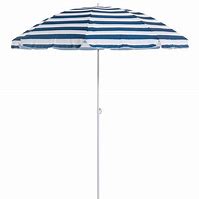 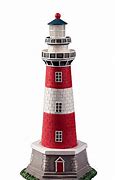 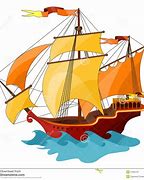 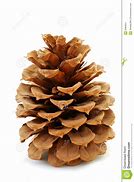 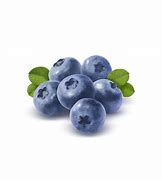 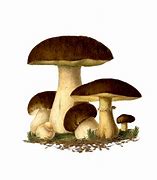 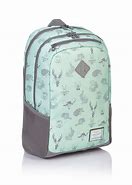 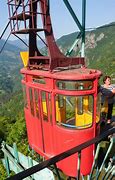 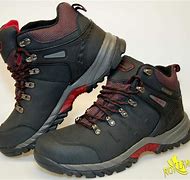 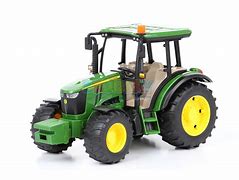 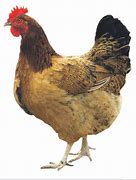 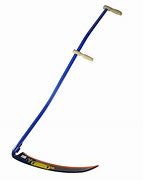 https://www.bing.com/images/search?q=obrazek+kosa&FORM=HDRSC2Zachęcam do wspólnych zabaw z kodowaniem – zabawa „Poczytaj”https://koduj.gov.pl/wp-content/uploads/2020/03/zabawa05_poczytaj.pdf  Zapraszam również do poznania dawnych sposobów podróżowania – film pt. „Podróże z historią” – kulisy dawnych podróżyhttps://vod.tvp.pl/video/podroze-z-historia,kulisy-dawnych-podrozy,26905513Proponowane karty pracy: Dowiedz się, o jakim miejscu myśli każdy z rodziny, pokolorujZrób samolot wg instrukcjihttps://www.youtube.com/watch?v=EqiBm-B8fqwMiłej zabawypani Iwona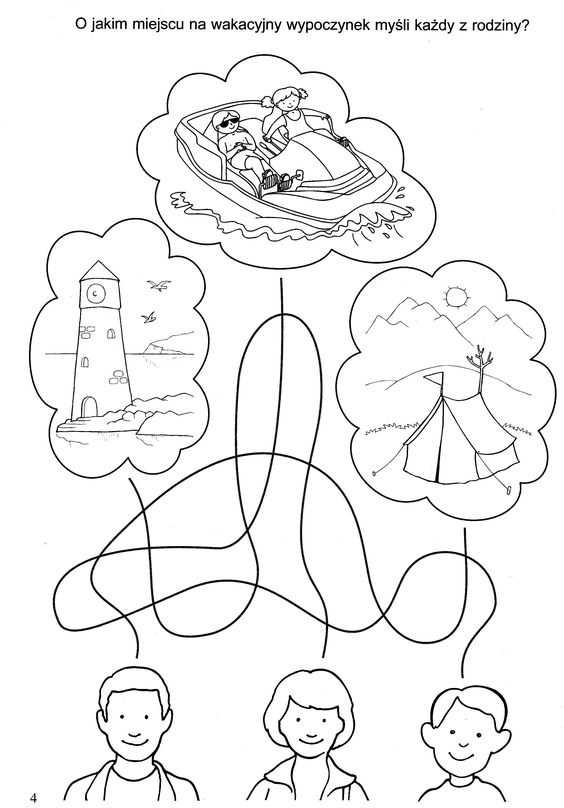 https://pl.pinterest.com/pin/659495939174575331/